M20.002.Evidencia sieťového diagramu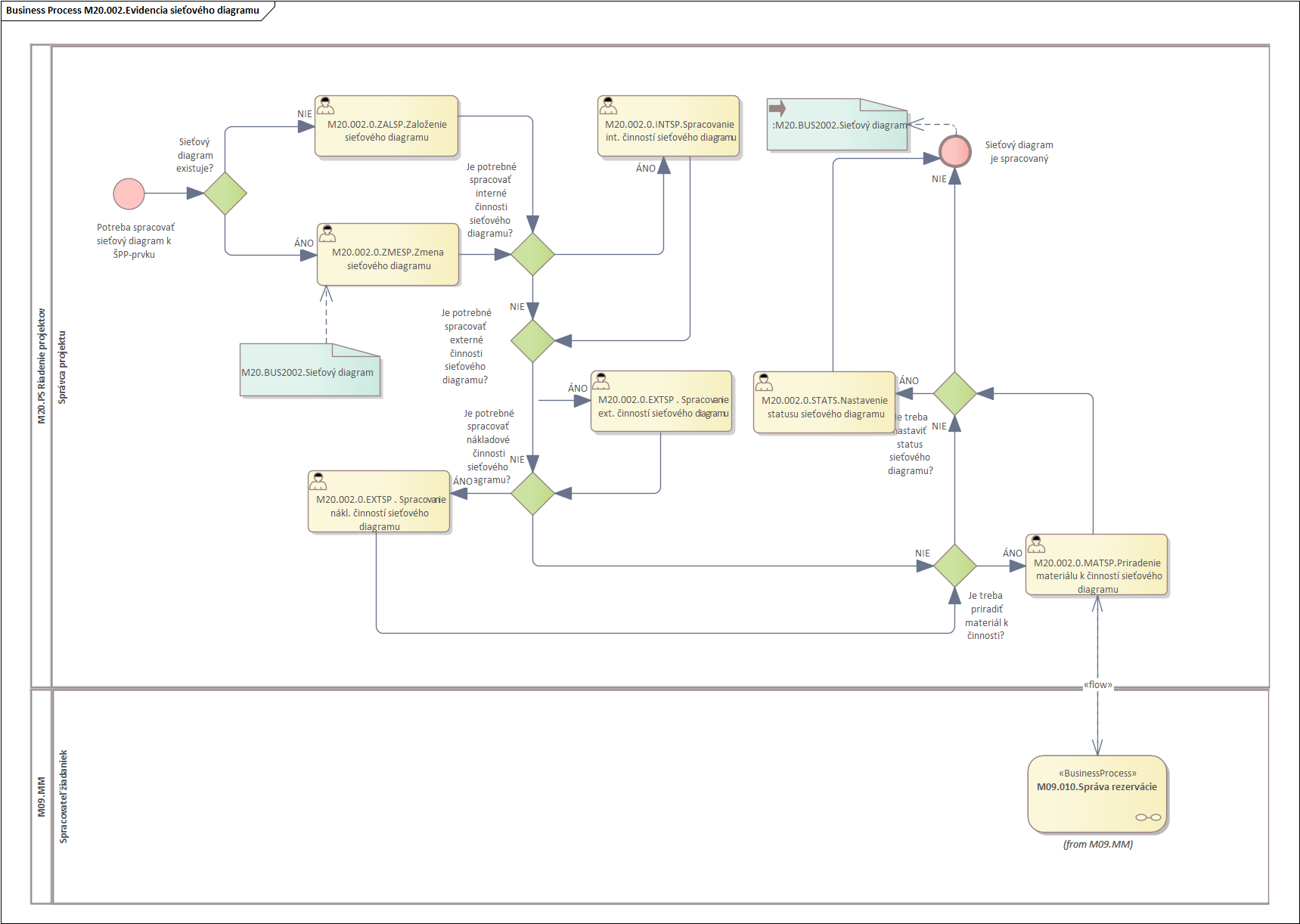 Obrázok 1 - Procesný model: Evidencia sieťového diagramuPopis procesu Sieťový diagram je priradený práve k jednému ŠPP-prvku a založí alebo zmení sa pomocou transakcie CJ20N. Sieťový diagram sa použije v prípade, ak je treba detailne sledovať vykonávanie všetkých alebo vybraných operácií, ktoré  súvisia s realizáciou prác prislúchajúcich ku zvolenému ŠPP-prvku alebo ak je pri realizácii týchto operácií potrebné sledovať spotrebu materiálu a služieb. Operácie sieťového diagramu sa evidujú v závislosti od svojho charakteru a to buď ako interné, externé  alebo nákladové operácie. Medzi operáciami sa v prípade potreby evidujú logické väzby typu „operácia A začne až keď skončí operácia B“.Roly a aktivityTabuľka rolí a aktivítTabuľka 1 - roly a aktivityPopis vykonaných aktivítTabuľka 2 - popis vykonaných aktivítBusiness workflowKroky v rámci transakcie:1. Definícia hlavičky sieťového diagramu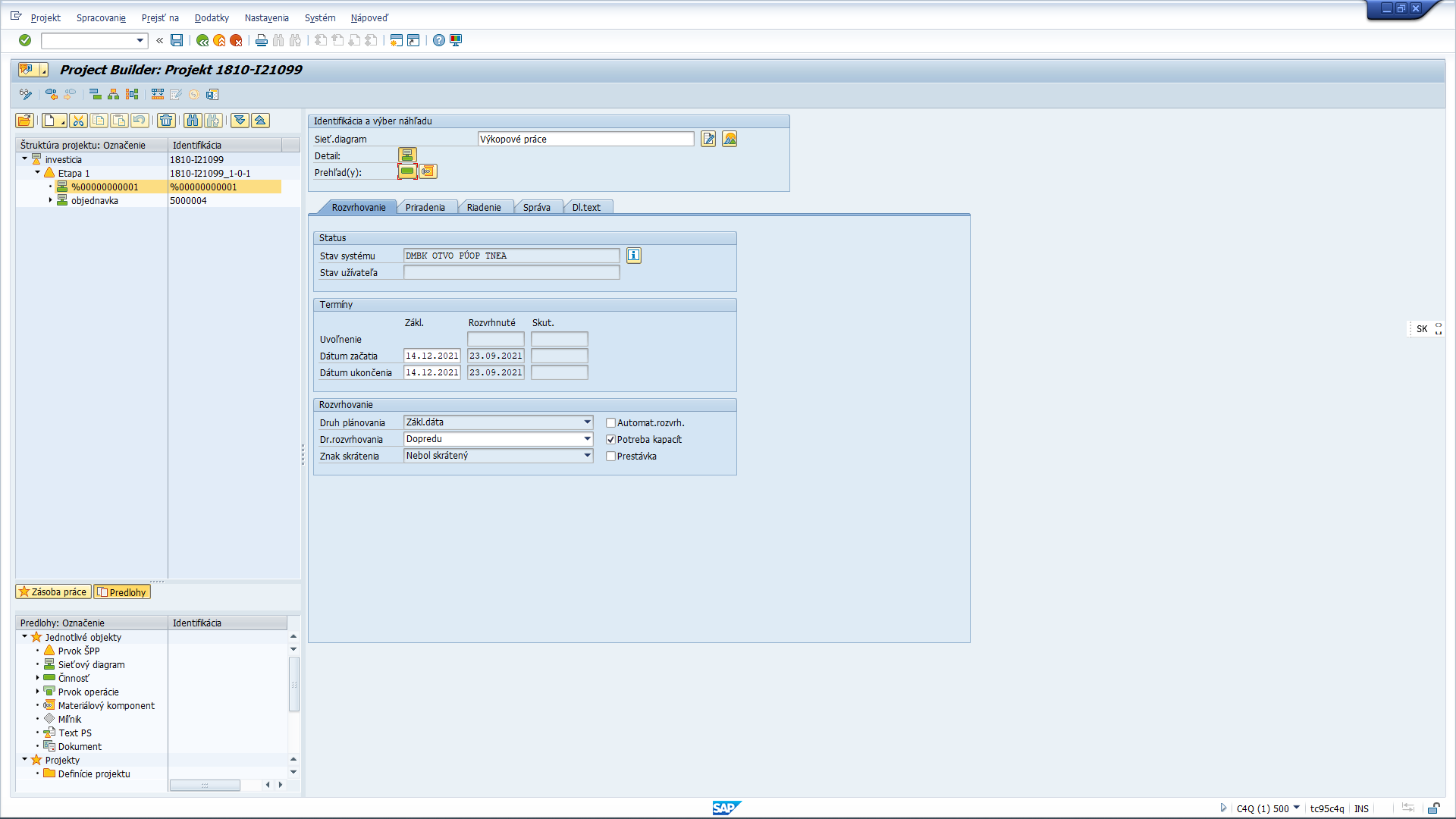 Obrázok 2 – Založenie sieťového diagramu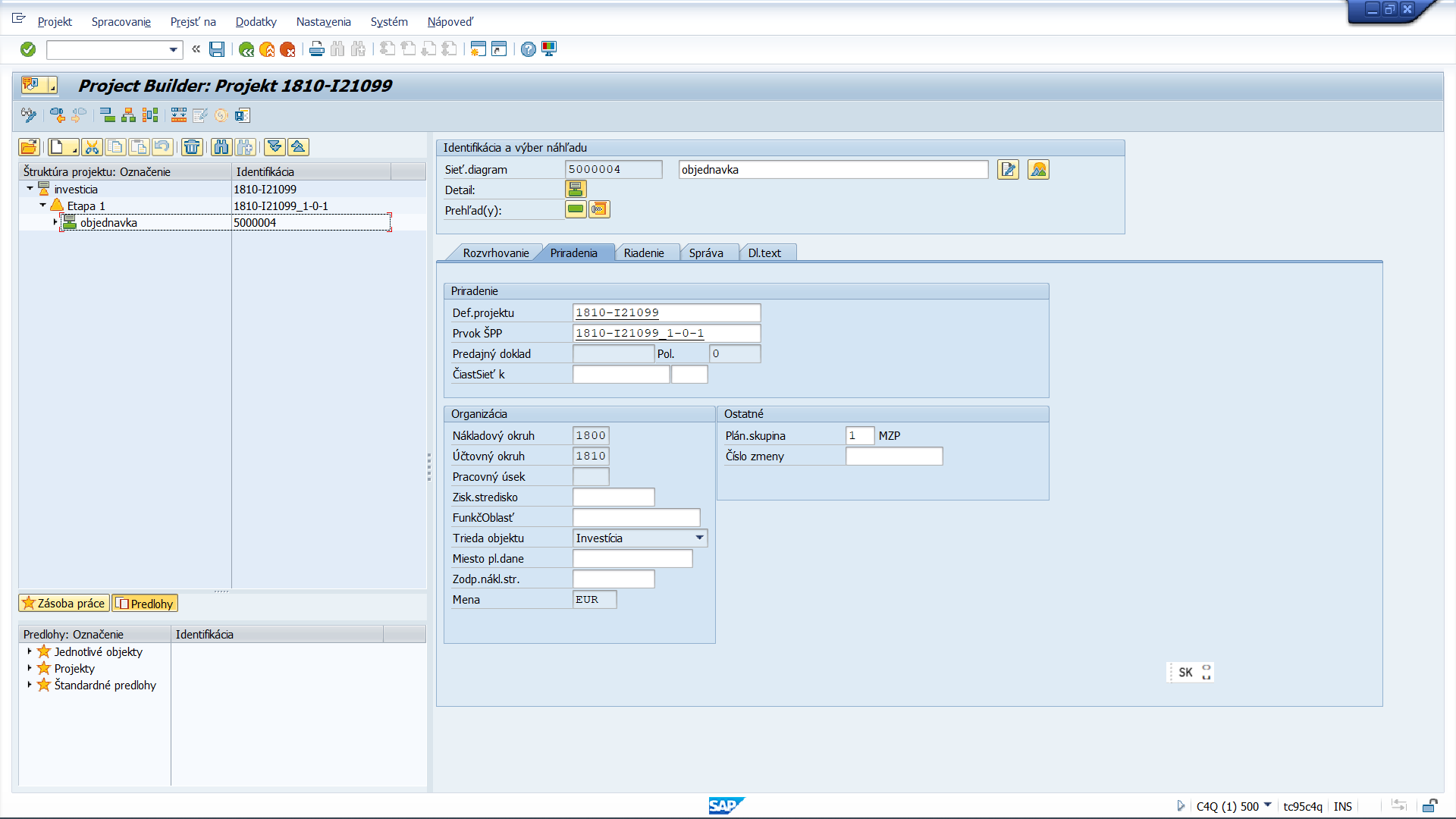 Obrázok 3 – Založenie sieťového diagramu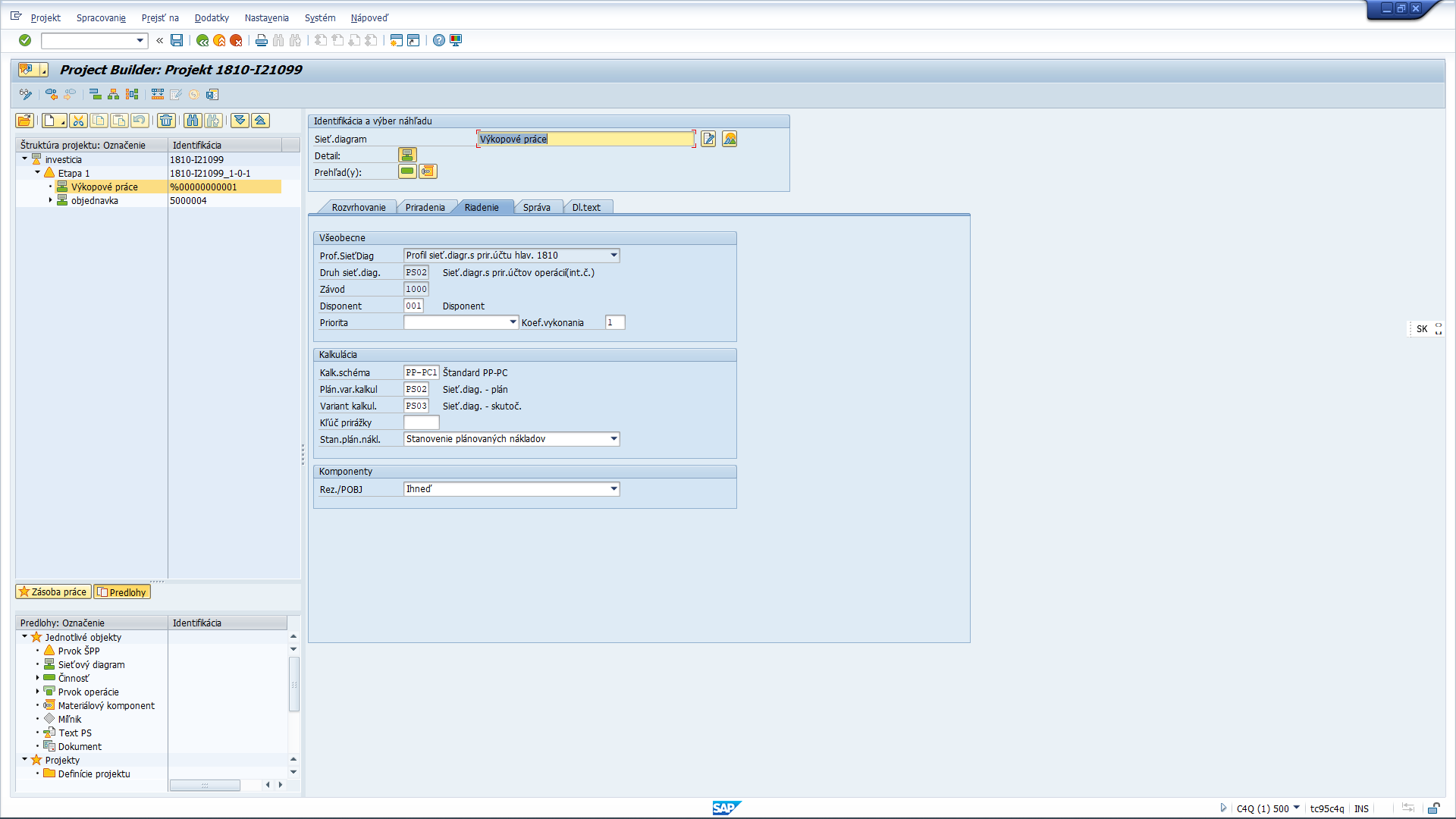 Obrázok 4 – Založenie sieťového diagramuTabuľka 3 - zoznam polí – Hlavička sieťového diagramuKroky v rámci transakcie:Evidencia internej operácie siečového diagramu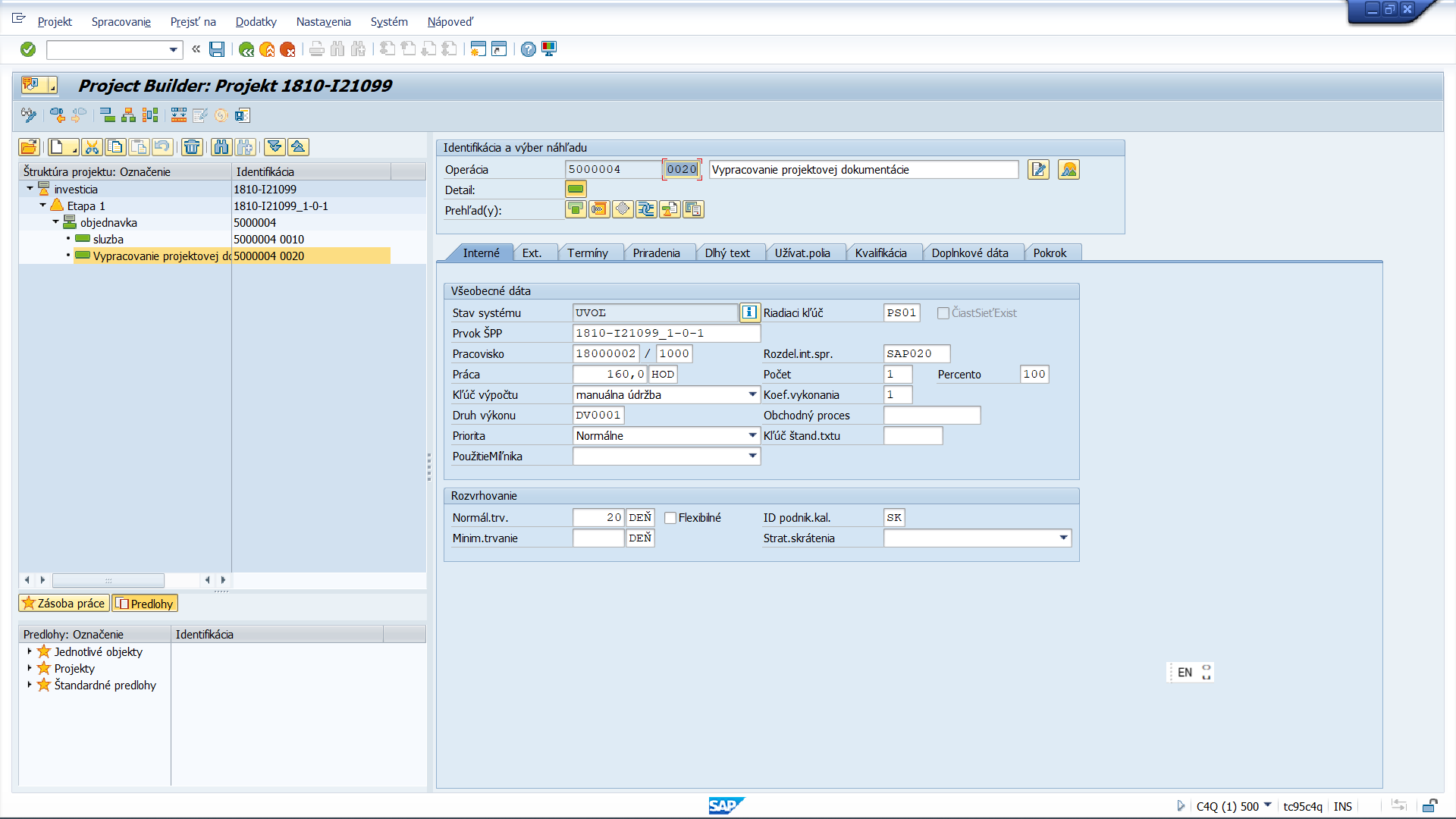 Obrázok 5 – Spracovanie internej operácieTabuľka 4 - zoznam polí – Spracovanie internej operácieKroky v rámci transakcie:Evidencia externej operácie sieťového diagramu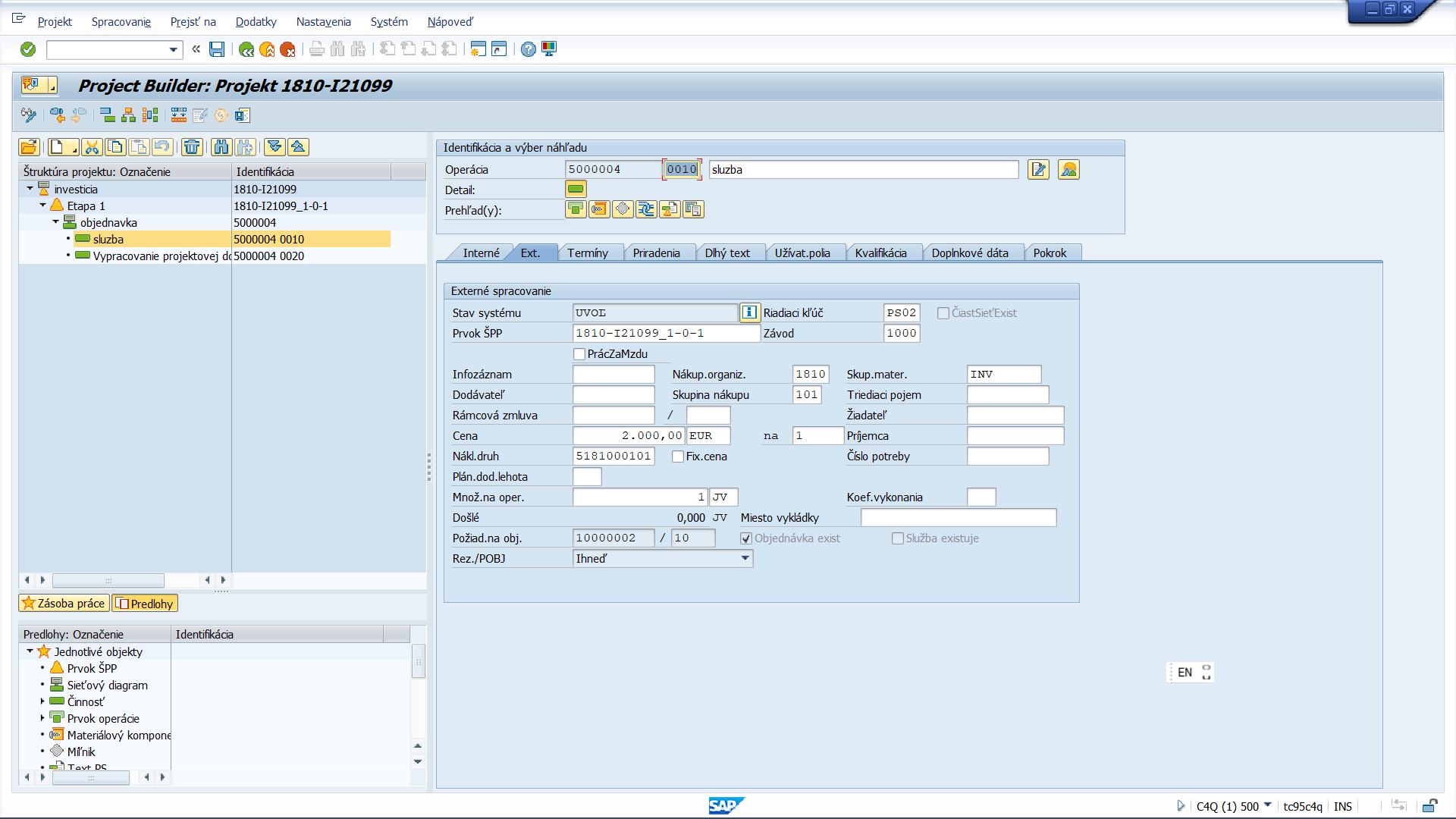 Obrázok 6 – Spracovanie externej operácieTabuľka 5 - zoznam polí – spracovanie externej operácie sieťového diagramuNepredpokladá sa, že sa ostatné záložky budú používať.Kroky v rámci transakcie:Spracovanie nákladovej operácie sieťového diagramu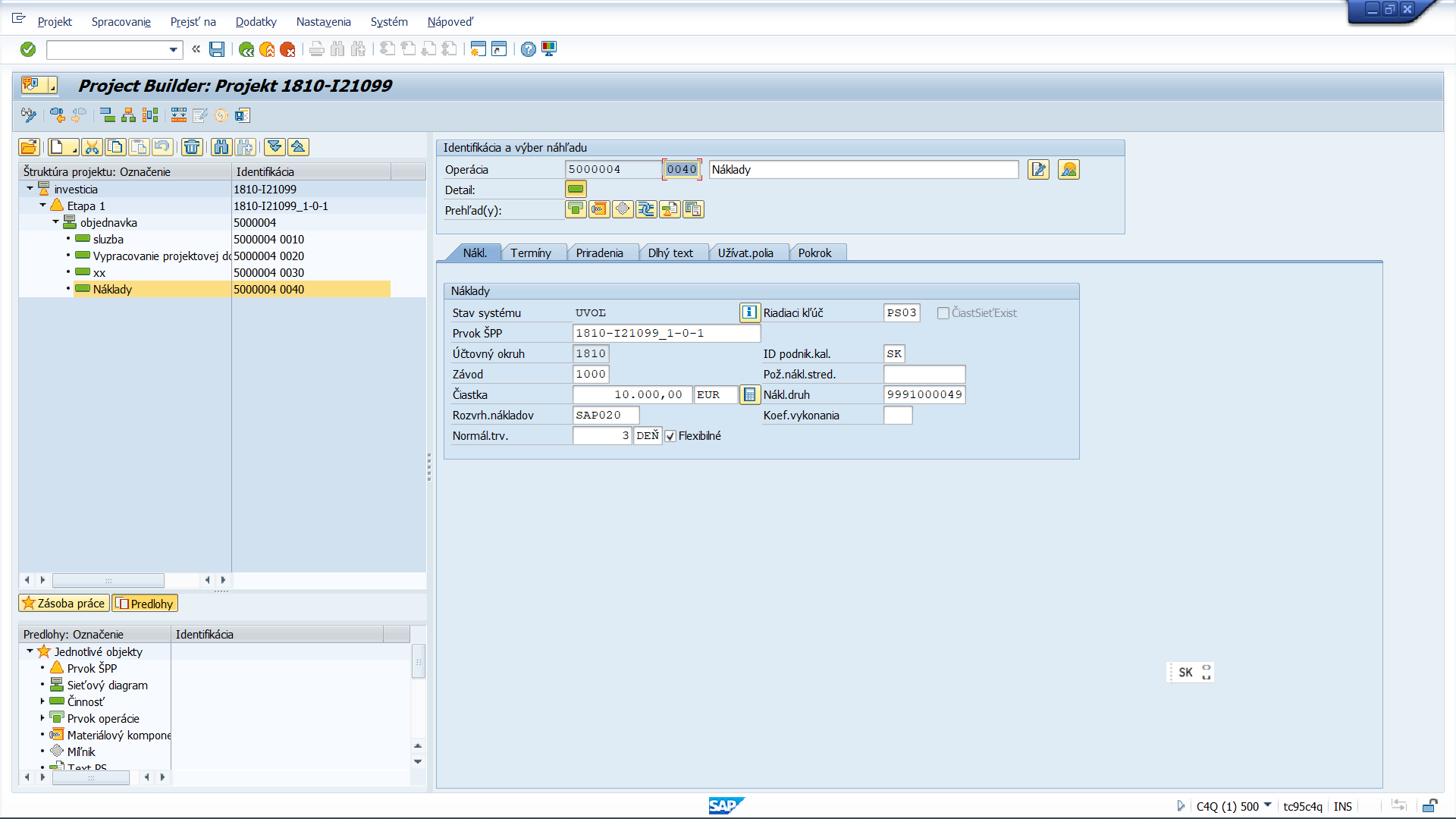 Obrázok 7 – Spracovanie nákladovej operácieTabuľka 6 - zoznam polí – spracovanie nákladovej operácie Kroky v rámci transakcie:Priradenie materiálu k operácii sieťového diagramu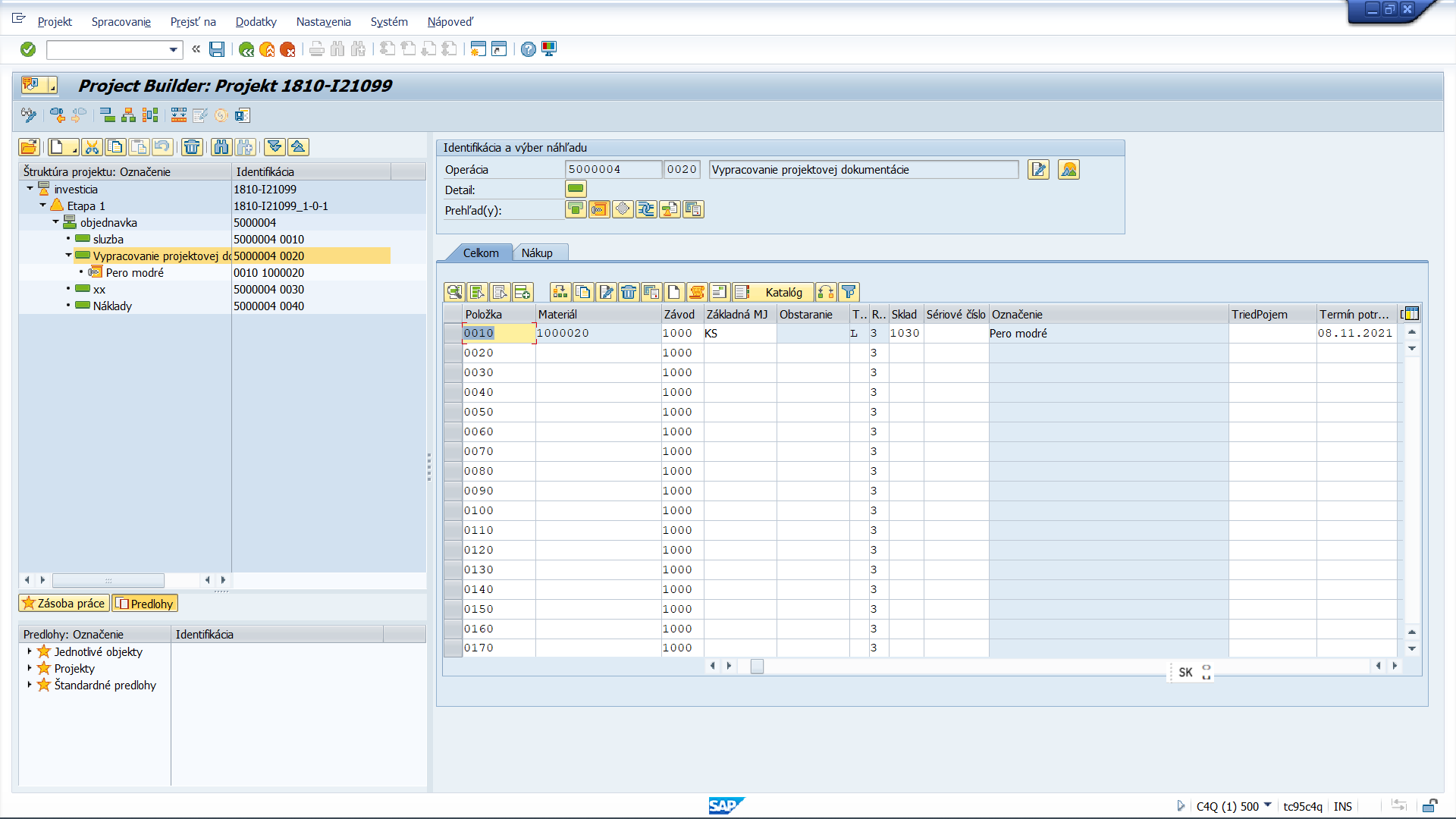 Obrázok 8 – Priradenie materiálu k operácii sieťového diagramuTabuľka 7 - zoznam polí – Priradenie materiálu k operácii sieťového diagramuKroky v rámci transakcie:Nastavenie statusu sieťového diagramu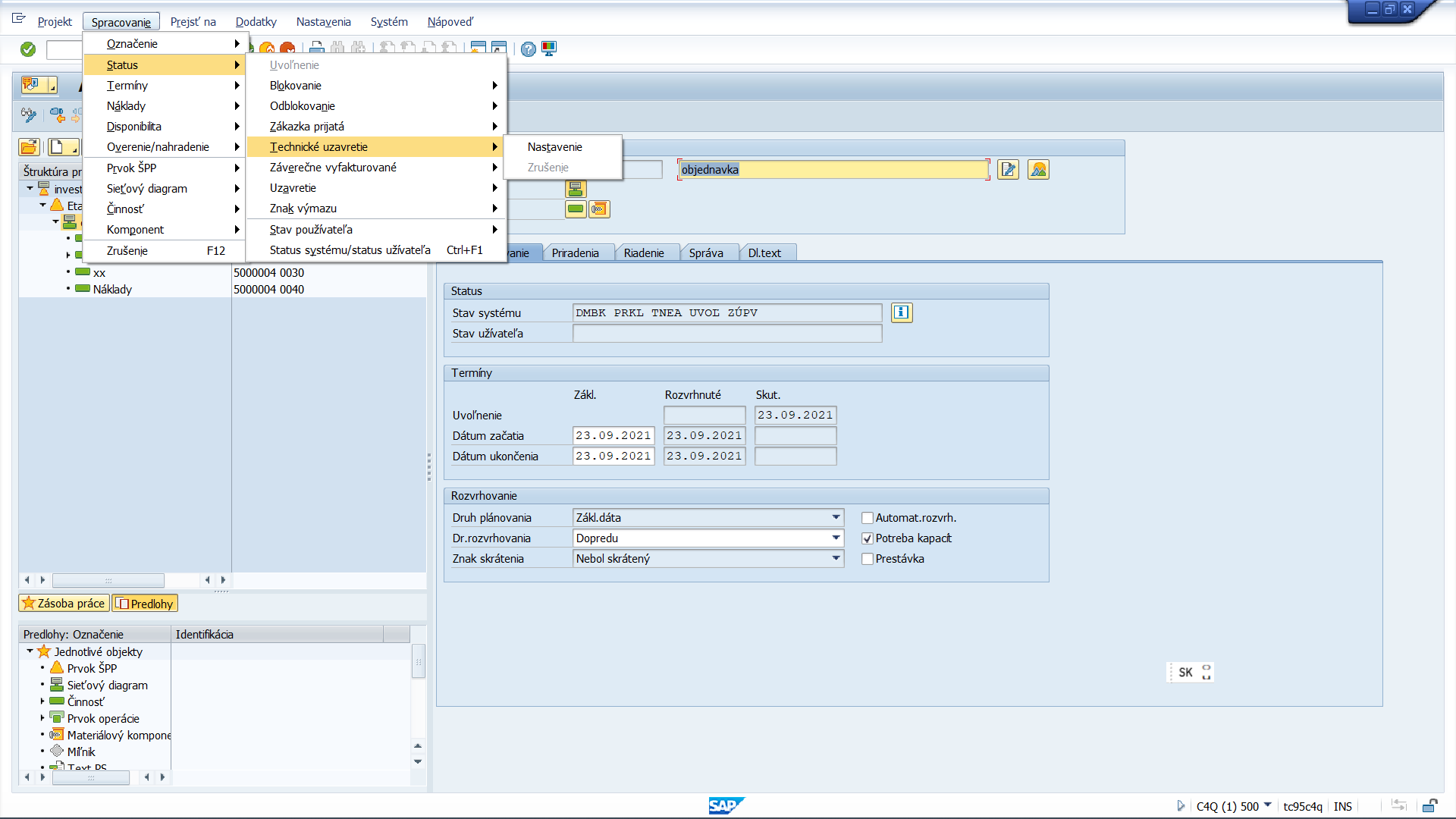 Obrázok 9 – Nastavnie statusu sieťového diagramuTabuľka 8-zoznam polí-Nastavenie statusu sieťového diagramuProcesM20.002.Evidencia sieťového diagramu Org./Odd.Správa majetkuRolaSprávca projektuAktivitaM20.002.0.ZALSD M20.002.0.ZMESD M20.002.0.INTSD M20.002.0.EXTSD M20.002.0.EXTSD M20.002.0.MATSD M20.002.0.STATS                                Založenie sieťového diagramu                                        Zmena sieťového diagramu                                     Spracovanie int. operácií sieťového diagramu        Spracovanie ext. operácií sieťového diagramu          Spracovanie nákl. operácií sieťového diagramuPriradenie materiálu k operácii  sieťového diagramu Nastavenie statusu sieťového diagramu                  Vstup do procesuPotreba  spracovať  sieťový diagram k ŠPP-prvkuVýstup z procesuSieťový diagram je spracovanýAktivitaPopisM20.002.0.ZALSD.Založenie sieťového diagramuSieťový diagram sa založí pomocou transakcie CJ20N a vykonaním akcie Projekt>Nové>Sieťový diagram. M20.002.0.ZMESD.Zmena sieťového diagramuEvidované hodnoty sieťového diagramu sa zmenia vykonaním transakcie CJ20N v režime „Zmena“ a vykonaním príslušných funkcií podľa toho, čo je potrebné zmeniť.M20.002.0.INTSD.Spracovanie int. operácií SDPri evidovaní hodnôt sieťového diagramu sa spracovávajú interné operácie vtedy, ak je potrebné sledovať výkony vlastných zamestnancov.M20.002.0.EXTSD.Spracovanie ext. operácií SDPri evidovaní hodnôt sieťového diagramu sa spracovávajú externé operácie vtedy, ak je potrebné na úrovni projektu sledovať plánovanie a realizáciu služieb od externých dodávateľov. V závislosti od nastavenia systému sa v module MM automatizovane generuje požiadavka na objednávku.M20.002.0.EXTSD.Spracovanie nákl. operácií SD Nákladové operácie sa použijú v prípade, že je potrebné evidovať operácie z pohľadu plánu nákladov , o ktorých sa vie, že je potrebné ich vykonať, vie sa ich odhadovaný náklad, ale nie je jasné, kto ich bude realizovať. M20.002.0.MATSP.Priradenie materiálu k operácii SD V prípade, že je potrebné pri realizácii niektorých operácií evidovať aj materiály nutné na ich realizáciu, tieto sa priradia k príslušným operáciám. Je treba zdôrazniť, že v module MM automatizovaným spôsobom budú vytvorené príslušné rezervácie materiálu na termín plánovaného vykonania operácie.M20.002.0.STATS.Nastavenie statusu sieťového diagramuAnalogicky ako v prípade projektu a ŠPP-prvkov aj pre jednotlivé operácie alebo aj celý sieťový diagram sa priradzujú systémové alebo používateľské statusy, ktoré reprezentujú stav, v ktorom sa sieťový diagram alebo jeho operácie nachádzajú.RolaSprávca projektu AktivitaM20.002.0.ZALSD.Založenie sieťového diagramu M20.002.0.ZMESD.Zmena sieťového diagramuTransakciaCJ20NProject builder ZOZNAM POLÍ VSTUP[x]VÝSTUP[x]  ČISELNÍK[názov/tab]M.CODE[x] POVINNÝ[X|D] Sieťový diagram Popis XX|DStav systémuXM00_KZC_007.Systémový status Stav používateľaXM00_KZC_011.Status používateľaDátum začatia X M00_KZC_002.KalendárXXDátum ukončeniaXM00_KZC_002.KalendárXDruh plánovaniaXM20_KZC_020.Druh plánovania XDruh rozvrhovaniaXM20_KZC_019.Druh rozvrhovania  XZnak skráteniaXM20_KZC_021.Znak skráteniaXAutomat.rozvrhXPotreba kapacítXPrestávka XDef. projektu XXM20_KZC_001.ProjektXX Prvok ŠPPXXM20_KZC_002.ŠPP-prvokXČiastková sieť k XXM20_KZC_003. Sieťový diagramXNákladový okruhXM19_KZC_001. Nákladové okruhy (NOK)XDedí sa z ŠPPÚčtovný okruhXM18_KZC_001.Účtovný okruh X Dedí sa z ŠPPPracovný úsekXM18_KZC_002.Pracovný úsek X Dedí sa z ŠPPFunk. OblasťXXM15_KZC_FM06. Funkčná oblasťXZiskové strediskoXXM19_KZC_001.Ziskové strediská (ZS)XTrieda objektuXDedí sa z ŠPP Zodp. Nákladové strediskoXXM19_KZC_008.Nákladové strediská (NS)XMenaXM18_KZC_008.Kľúč menyXPlánovacia skupinaXXM30_KZC_12.Skupina plánovaniaXPrestávka XProfil sieťového diagramuXX Druh sieťového diagramuXZávodXDisponentXM20_KZC_024.DisponentXPrioritaXM20_KZC_010.Priorita projektu XKoef.vykonaniaXKalk.schémaXM20_KZC_024.Kalkulačná schémaXPlán.var.kalkulXM20_KZC_025.Variant kalkulácie pre plánované nákladyXVarian.kalkul. XM20_KZC_026.Variant kalkulácie pre skutočné náklady XKľúč prirážkyXM20_KZC_027.Kľúč prirážkyXStan.plán.nákl. XM20_KZC_028. Stanovenie plánovaných nákladovXRez./POBJXM20_KZC_029.Účinnosť rezervácie/ Generovanie POBJ XXPrestávka XRolaSprávca projektu AktivitaM20.002.0.INTSD.Spracovanie interných operácií sieťového diagramuTransakciaCJ20NProject builder ZOZNAM POLÍ VSTUP[x]VÝSTUP[x] ČISELNÍK[názov/tab]M.CODE[x] POVINNÝ[X|D] Číslo operácieXXXPopis operácieXXXStav systémuXM00_KZC_009.Systémový statusRiadiaci kľúčXXM20_KZC_013.Riadiaci kľúč pre operácie sieťových diagramovXPrvok ŠPPXXM20_KZC_002.ŠPP-prvok XPracoviskoXXM20_KZC_004.PracoviskoXPrácaXXKľúč výpočtuXXM20_KZC_014.Kľúč výpočtuXDruh výkonuXXM19_KZC_012.Druh výkonuXPrioritaXXM20_KZC_010.Priorita projektuXPoužitie míľnikaPole sa nepoužíva Rozdel.int. spracovaniaXXM20_KZC_015.Rozdelenie interného spracovaniaXPočetXXXPercentoXXXKoef.vykonaniaXXXObch.procesPole sa nepoužívaKľúč štandardného textuPole sa nepoužívaNorm. TrvanieXXMinim. TrvanieXXFlexibilnéXXId. Podnik. KalendáraXXM00_KZC_002. KalendárXXStrat. skráteniaPole sa nepoužívaRolaSprávca projektu AktivitaM20.002.0.EXTSD.Spracovanie ext. operácií sieťového diagramu TransakciaCJ20NProject builder ZOZNAM POLÍ VSTUP[x]VÝSTUP[x]  ČISELNÍK[názov/tab]M.CODE[x] POVINNÝ[X|D] Stav systémuXXXRiadiaci kľúčXXM20_KZC_013.Riadiaci kľúč pre operácie sieťového diagramu  XX Prvok ŠPPXXM20_KZC_002.ŠPP-prvok XXZávodXXM09_KZC_002.ZávodXXPráca za mzduXXInfozáznamPole sa nepoužívaNákupná organizáciaXXM09_KZC_012.Nákupná organizáciaX X Skupina materiáluXXM09_KZC_010.Skupina materiáluXX DodávateľXXM18_KZC_009.Obchodný partner – role Dodávateľ XSkupina nákupuXXM09_KZC_007.Skupina nákupuXX Triediaci pojemXXRámcová zmluvaPole sa nepoužívaŽiadateľXXCenaXXX PríjemcaXXNákladový druhXXM18_KZC_006.Účet hlavnej knihy XXFix.cenaXXČíslo potrebyXXPlán. Dodacia lehotaXXX Množstvo na operáciuXXXKoef.vykonaniaXXDošléXMiesto vykládkyXXPožiad. Na objednávkuXObjednávka existujeXSlužba existujeXRez./POBJXRolaSprávca projektu AktivitaM20.002.0.EXTSD.Spracovanie nákl. operácií sieťového diagramu TransakciaCJ20NProject builder ZOZNAM POLÍ VSTUP[x]VÝSTUP[x]  ČISELNÍK[názov/tab]M.CODE[x] POVINNÝ[X|D] Stav systémuXRiadiaci kľúčXXM20_KZC_013.Riadiaci kľúč pre operácie sieťového diagramu  XPrvok ŠPPXXM20_KZC_002.ŠPP-prvokX XÚčtovný okruhXXM18_KZC_001.Účtovný okruh XXID podnikového kalendáraXXM00_KZC_002.KalendárXXZávodXXM09_KZC_002.Závod X X Pož.nákl.strediskoXXM19_KZC_008.Nákladové strediská (NS) XČiastkaXXX Nákladový druhXXM18_KZC_00. Nákladové okruhy (NOK) XX Rozvrh. nákladov XXM20_KZC_017.Rozvrhovanie nákladov XKoef.vykonaniaXXNormál.trv.XXFlexibilnéX XRolaSprávca projektu AktivitaM20.002.0.MATSD.Priradenie materiálu k operácii sieťového diagramu TransakciaCJ20NProject builder ZOZNAM POLÍ VSTUP[x]VÝSTUP[x]  ČISELNÍK[názov/tab]M.CODE[x] POVINNÝ[X|D] OperáciaXPoložkaXXMateriálXXM09_KZC_003.Kmeňový záznam materiáluX XZávodXXM09_KZC_002.ZávodXXZákladná MJXXM09_KZC_004.Merná jednotkaXXObstaraniePole sa nepoužívaTyp položkyXXM20_KZC_018.Typ položky XX Rez./POBJXXM20_KZC_029.Účinnosť rezervácie/ Generovania POBJXX SkladXXM09_KZC_005.SkladX XSériové čísloPole sa nepoužívaOznačenieXTriediaci pojemPole sa nepoužívaTermín potreby XXM00_KZC_002.Kalendár XRolaSprávca projektu AktivitaM20.002.0.STATS.Nastavenie statusu sieťového diagramuTransakciaCJ20NProject builder ZOZNAM POLÍ VSTUP[x]VÝSTUP[x]  ČISELNÍK[názov/tab]M.CODE[x] POVINNÝ[X|D] Stav systémuXM00_KZC_009. Systémový status